АДМИНИСТРАЦИЯ АЛЕКСАНДРОВСКОГО СЕЛЬСОВЕТА САРАКТАШСКОГО РАЙОНА ОРЕНБУРГСКОЙ ОБЛАСТИП О С Т А Н О В Л Е Н И Е_________________________________________________________________________________________________________24.01.2022                        с. Вторая Александровка                                №  10-п        В соответствии с Жилищным кодексом Российской Федерации,  статьей    14 Федерального   закона   от 06.10.2003 г. № 131- ФЗ «Об общих принципах организации местного самоуправления в Российской  Федерации»,  в связи с отсутствием на территории Александровского сельсовета муниципального жилого фонда,  руководствуясь Уставом МО Александровский сельсовет Саракташского района Оренбургской области:       1.Постановление Александровского сельсовета Саракташского района Оренбургской области от 15.10.2018 №46-п «Об утверждении Административного регламента осуществления  администрацией МО Александровский  сельсовет Саракташского района Оренбургской области муниципального жилищного контроля  (с изменениями и дополнениями) признать утратившим силу.2. Настоящее постановление вступает в силу с момента его подписания и подлежит обнародованию и размещению на официальном сайте администрации муниципального образования Александровский сельсовет Саракташского района Оренбургской области. 3. Контроль за исполнением настоящего постановления оставляю за собойГлава Александровского  сельсовета	                                   Е.Д. РябенкоРазослано: в дело,  прокуратуре района, на сайт.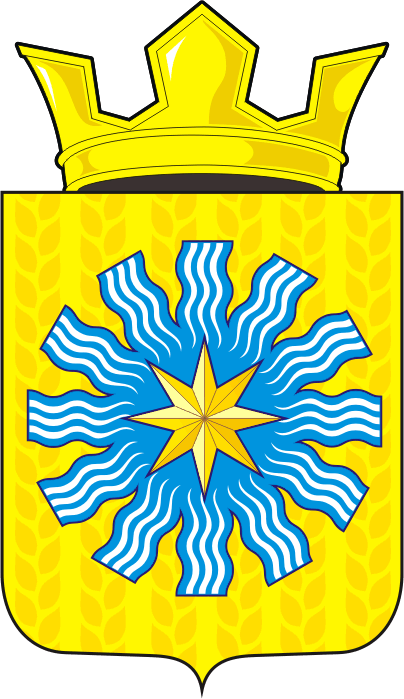 О признании утратившим силу